                         РЕПУБЛИКА СРБИЈА                                                                     КЛ ОТП 02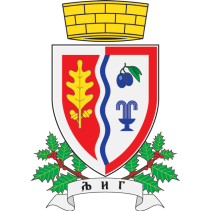                      ОПШТИНА ЉИГ                                      Општинска управа                       Одељење за инспекцијске послове                       Инспектор за заштиту животне средине                           Карађорђева број 7.                           ЉигК О Н Т Р О Л Н А   Л И С Т А   З А С К Л А Д И Ш Т Е Њ Е  О Т П А Д АРЕЗУЛТАТ НАДЗОРА У БОДОВИМА:ИНФОРМАЦИЈЕ О ПОСТРОЈЕЊУИНФОРМАЦИЈЕ О ПОСТРОЈЕЊУНазив постројењаАдреса (улица и број) постројењаОпштина - ГрадМатични бројПорески идентификациони број (ПИБ)Контакт особа у постројењуНазив радног местаТелефон, Факс, E-mail1. ПОДАЦИ ОД ЗНАЧАЈА ЗА СТАТУС  СУБЈЕКТА КОЈИ УПРАВЉА СКЛАДИШТЕМ1. ПОДАЦИ ОД ЗНАЧАЈА ЗА СТАТУС  СУБЈЕКТА КОЈИ УПРАВЉА СКЛАДИШТЕМ1. ПОДАЦИ ОД ЗНАЧАЈА ЗА СТАТУС  СУБЈЕКТА КОЈИ УПРАВЉА СКЛАДИШТЕМ1. ПОДАЦИ ОД ЗНАЧАЈА ЗА СТАТУС  СУБЈЕКТА КОЈИ УПРАВЉА СКЛАДИШТЕМ1. ПОДАЦИ ОД ЗНАЧАЈА ЗА СТАТУС  СУБЈЕКТА КОЈИ УПРАВЉА СКЛАДИШТЕМ1. ПОДАЦИ ОД ЗНАЧАЈА ЗА СТАТУС  СУБЈЕКТА КОЈИ УПРАВЉА СКЛАДИШТЕМ1. Да ли је оператер који управља складиштем уписан у основни регистар?1. Да ли је оператер који управља складиштем уписан у основни регистар?1. Да ли је оператер који управља складиштем уписан у основни регистар? да да не*2. Да ли је оператер прибавио дозволу надлежног органа?2. Да ли је оператер прибавио дозволу надлежног органа?2. Да ли је оператер прибавио дозволу надлежног органа? да да не** објекат за који су одговори на питања под тач. 1 и тач. 2 негативни, сматра се нерегистрованим и надзор се врши у складу са одредбом члана 33. Закона о инспекцијском надзору* објекат за који су одговори на питања под тач. 1 и тач. 2 негативни, сматра се нерегистрованим и надзор се врши у складу са одредбом члана 33. Закона о инспекцијском надзору* објекат за који су одговори на питања под тач. 1 и тач. 2 негативни, сматра се нерегистрованим и надзор се врши у складу са одредбом члана 33. Закона о инспекцијском надзору* објекат за који су одговори на питања под тач. 1 и тач. 2 негативни, сматра се нерегистрованим и надзор се врши у складу са одредбом члана 33. Закона о инспекцијском надзору* објекат за који су одговори на питања под тач. 1 и тач. 2 негативни, сматра се нерегистрованим и надзор се врши у складу са одредбом члана 33. Закона о инспекцијском надзору* објекат за који су одговори на питања под тач. 1 и тач. 2 негативни, сматра се нерегистрованим и надзор се врши у складу са одредбом члана 33. Закона о инспекцијском надзоруСКЛАДИШТЕ ОТПАДАСКЛАДИШТЕ ОТПАДАСКЛАДИШТЕ ОТПАДАСКЛАДИШТЕ ОТПАДАСКЛАДИШТЕ ОТПАДАСКЛАДИШТЕ ОТПАДА1.Складиште је ограђено?Складиште је ограђено?   Да                   (2)   Не                   (0)   Да                   (2)   Не                   (0)   Да                   (2)   Не                   (0)1.Напомена:Напомена:Напомена:Напомена:Напомена:2.Складиште је обележено?Складиште је обележено?   Да                   (2)      Не                   (0)     Да                   (2)      Не                   (0)     Да                   (2)      Не                   (0)  2.Напомена:Напомена:Напомена:Напомена:Напомена:3.Складиште је физички обезбеђено (закључано)?Складиште је физички обезбеђено (закључано)?   Да                   (2)   Не                   (0)    Да                   (2)   Не                   (0)    Да                   (2)   Не                   (0) 3.Напомена:Напомена:Напомена:Напомена:Напомена:4.Складиште је под сталним надзором?Складиште је под сталним надзором?   Да                   (2)       Не                   (0)   Да                   (2)       Не                   (0)   Да                   (2)       Не                   (0)4.Напомена:Напомена:Напомена:Напомена:Напомена:5.Тип складишта:Тип складишта:   Отворено   Затворено   Наткривено   Друго (прецизирати)   Отворено   Затворено   Наткривено   Друго (прецизирати)   Отворено   Затворено   Наткривено   Друго (прецизирати)5.Напомена:Напомена:Напомена:Напомена:Напомена:6.Дневни максимални капацитет складишта?Дневни максимални капацитет складишта?    _______    _______    _______6.Напомена:  Напомена:  Напомена:  Напомена:  Напомена:  7.  Површина (запремина) складишта?Површина (запремина) складишта?    _______    _______    _______7.  Напомена:Напомена:Напомена:Напомена:Напомена:7.  8.Попуњеност складишта?Попуњеност складишта?    _______ %    _______ %    _______ %8.Напомена:Напомена:Напомена:Напомена:Напомена:9.Складиште опасног отпада је физички одвојено од складишта неопасног отпада?Складиште опасног отпада је физички одвојено од складишта неопасног отпада?   Да                 (2)   Не                 (0)    Није применљиво   Да                 (2)   Не                 (0)    Није применљиво   Да                 (2)   Не                 (0)    Није применљиво9.Напомена:Напомена:Напомена:Напомена:Напомена:10.Складишти се отпад/опасан отпад прописан дозволом за управљање отпадом?Складишти се отпад/опасан отпад прописан дозволом за управљање отпадом?   Да                   (2)    Не                   (0)    Да                   (2)    Не                   (0)    Да                   (2)    Не                   (0) 10.Напомена:Напомена:Напомена:Напомена:Напомена:11.Ускладиштен отпад/опасан отпад је:Ускладиштен отпад/опасан отпад је:   Прах   Чврста материја   Вискозна материја   Паста   Муљ   Течна материја   Гасовита материја   Остало (прецизирати)   Прах   Чврста материја   Вискозна материја   Паста   Муљ   Течна материја   Гасовита материја   Остало (прецизирати)   Прах   Чврста материја   Вискозна материја   Паста   Муљ   Течна материја   Гасовита материја   Остало (прецизирати)11.Напомена:Напомена:Напомена:Напомена:Напомена:12.Посуде за складиштење:Посуде за складиштење:   Бурад                             IBC контејнери   Џакови   Џамбо вреће   Резервоари   Расуто    Друго (прецизирати)     Бурад                             IBC контејнери   Џакови   Џамбо вреће   Резервоари   Расуто    Друго (прецизирати)     Бурад                             IBC контејнери   Џакови   Џамбо вреће   Резервоари   Расуто    Друго (прецизирати)  12.Напомена:Напомена:Напомена:Напомена:Напомена:13.Посуде за складиштење су технички исправне и немају видљива оштећења?Посуде за складиштење су технички исправне и немају видљива оштећења?   Да                     (2)   Делимично      (1)      Не                     (0)   Није применљиво   Да                     (2)   Делимично      (1)      Не                     (0)   Није применљиво   Да                     (2)   Делимично      (1)      Не                     (0)   Није применљиво13.Напомена:Напомена:Напомена:Напомена:Напомена:14.Одвојене су на безбедан начин различите врсте упакованог некомпатибилног опасног отпада ускладиштеног на истом простору?Одвојене су на безбедан начин различите врсте упакованог некомпатибилног опасног отпада ускладиштеног на истом простору?   Да                       (2)   Делимично        (1)     Не                       (0)    Није  применљиво   Да                       (2)   Делимично        (1)     Не                       (0)    Није  применљиво   Да                       (2)   Делимично        (1)     Не                       (0)    Није  применљиво14.Напомена:Напомена:Напомена:Напомена:Напомена:15.Посуда/е за складиштење отпада/опасног отпада у течном стању поседује/у танквану  која може да заприми целокупну количини отпада у случају удеса?Посуда/е за складиштење отпада/опасног отпада у течном стању поседује/у танквану  која може да заприми целокупну количини отпада у случају удеса?   Да                        (2)   Не                        (0)    Није  применљиво   Да                        (2)   Не                        (0)    Није  применљиво   Да                        (2)   Не                        (0)    Није  применљиво15.Напомена:Напомена:Напомена:Напомена:Напомена:16.Складиштење отпада/опасног отпада у прашкастом стању врши се на начин којим се обезбеђује заштита од запрашивања околног простора?Складиштење отпада/опасног отпада у прашкастом стању врши се на начин којим се обезбеђује заштита од запрашивања околног простора?   Да                          (2)   Не                          (0)          Није  применљиво   Да                          (2)   Не                          (0)          Није  применљиво   Да                          (2)   Не                          (0)          Није  применљиво16.Напомена:Напомена:Напомена:Напомена:Напомена:17.Складиште има непропусну подлогу са одговарајућом заштитом од атмосферских утицаја?Складиште има непропусну подлогу са одговарајућом заштитом од атмосферских утицаја?   Да                           (2)   Делимично            (1)               Не                           (0)   Да                           (2)   Делимично            (1)               Не                           (0)   Да                           (2)   Делимично            (1)               Не                           (0)17.Напомена:Напомена:Напомена:Напомена:Напомена:18.Складиште има систем за спречавање настајања удеса?Складиште има систем за спречавање настајања удеса?   Да                           (2)    Не                           (0)     Није  применљиво   Да                           (2)    Не                           (0)     Није  применљиво   Да                           (2)    Не                           (0)     Није  применљиво18.Напомена:Напомена:Напомена:Напомена:Напомена:19.Складиште има систем за заштиту од пожара?Складиште има систем за заштиту од пожара?   Да                            (2)   Не                            (0)   Није  применљиво   Да                            (2)   Не                            (0)   Није  применљиво   Да                            (2)   Не                            (0)   Није  применљиво19.Напомена:Напомена:Напомена:Напомена:Напомена:20.Складиште поседује систем за прихват атмосферских вода са манипулативних површина?Складиште поседује систем за прихват атмосферских вода са манипулативних површина?   Да                            (2)   Делимично             (1)   Не                            (0)   Да                            (2)   Делимично             (1)   Не                            (0)   Да                            (2)   Делимично             (1)   Не                            (0)20.Напомена:Напомена:Напомена:Напомена:Напомена:21.Отпад/опасан отпад је обележен видљиво и јасно?Отпад/опасан отпад је обележен видљиво и јасно?   Да                         (2)   Не                         (0)   Да                         (2)   Не                         (0)   Да                         (2)   Не                         (0)21.Напомена:Напомена:Напомена:Напомена:Напомена:22.Налепница којом се обележава упакован опасан отпад је прописаног формата (величине)?Налепница којом се обележава упакован опасан отпад је прописаног формата (величине)?   Да                          (2)   Делимично           (1)   Не                          (0)   Да                          (2)   Делимично           (1)   Не                          (0)   Да                          (2)   Делимично           (1)   Не                          (0)22.Напомена:Напомена:Напомена:Напомена:Напомена:23.Налепница којом се обележава упакован отпад/опасан отпад садржи све прописане податке?Налепница којом се обележава упакован отпад/опасан отпад садржи све прописане податке?   Да                          (2)     Делимично           (1)                      Не                            (0)   Да                          (2)     Делимично           (1)                      Не                            (0)   Да                          (2)     Делимично           (1)                      Не                            (0)23.Напомена:Напомена:Напомена:Напомена:Напомена:24.Привремено складиштен опасан отпад на локацији је:Привремено складиштен опасан отпад на локацији је:   ≤ 12 месеци             (2)   > 12 месеци             (0)      ≤ 12 месеци             (2)   > 12 месеци             (0)      ≤ 12 месеци             (2)   > 12 месеци             (0)   24.Напомена:Напомена:Напомена:Напомена:Напомена:24.Напомена:Напомена:Напомена:Напомена:Напомена:Укупан могући број бодова36утврђени број бодоваСтепен ризикаНизакСредњиВисокКритичанБрој бодова33-3629-3223-28≥ 22Степен ризика у односу на остварени број бодова је:низакСтепен ризика у односу на остварени број бодова је:средњиСтепен ризика у односу на остварени број бодова је:високСтепен ризика у односу на остварени број бодова је:критичанПредставници оператера:Представници оператера:Инспектори за заштиту животне срединеИме и презиме:Радно местоИме и презиме1.1.2. 2.3. 3.Датум:Датум:Датум: